          المملكة العربية السعودية                                                                                                                      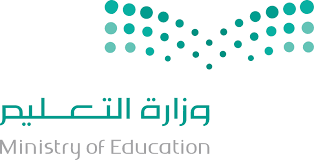                وزارة التعليم                                                                                                                     الصف : الخامس الابتدائي    الإدارة العامة للتعليم بمنطقة …………                                                                                              زمن الاختبار : ساعة ونصف  مدرسة ……………………………                                                                                                  التاريخ :    /     /1445هـالاختبار النهائي لمادة الدراسات الإسلامية الفصل الدراسي الأول  لعام 1444 – 1445هـ( 1 )السؤال الأول : اختاري الإجابة الصحيحة من بين الأقواس :السؤال الثاني : أكملي الفراغات التالية :(السنن الرواتب - الخروج مبكرا - يرفع صاحبه درجات - الشرك - العبادة - 15 - الجنة - الصلاة خير من النوم  - قراءة القرآن - ابي هريرة )من آداب يوم الجمعة …………………… من فضائل العلم  …………………… …………………… اثنتا عشرة ركعة يتطوع بها قبل الفريضة و بعدها…………………… صرف شيء من العبادة لغير الله الحكمة من خلق الجن والانس ……………………عدد جمل الاذان …………………. من أثر المحافظ على الصلاة انها سبب لدخول  …………………… الجملة التي تقال في صلاة الفجر …………………… ( 2 )من أمثلة المداومة على العمل الصالح ……………………هو عبدالرحمن بن صخر الدوسي يكنى …………………… السؤال الثالث : صلي العبارة من العامود ( أ ) بما يناسبها من العامود ( ب ) :  ( 3 )السؤال الرابع  : اجيبي عن الأسئلة التالية  : انتهت الأسئلة مع تمنياتنا لكن بالتوفيق والنجاح                                                                   المعلمة المادة / ( 4 )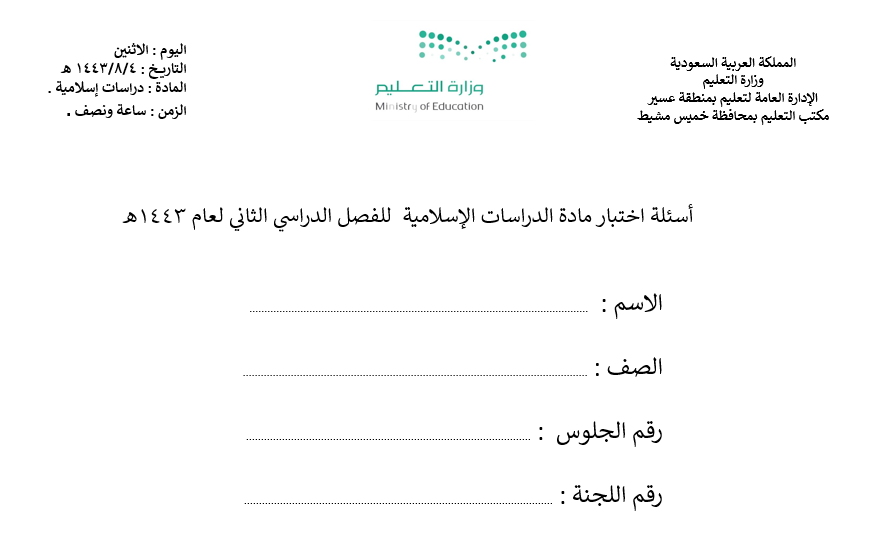                                                                                      معلمة المادة /أولا : مادة التوحيد : السؤال الأول : أ ) أكملي الفراغات التالية الأصول الثلاثة هي  : .................................................... و ..................................................و ..............................................من أمثلة العبادات الظاهرة  .................................................................و .............................................................................المستحق للعبادة هو ............................. .من أمثلة الدعاء ......................................................................................ب ) اختاري الإجابة الصحيحة مما يلي :ج ) اربطي الأدلة في العمود ( أ ) بمدلولاتها في العمود ( ب ) : اكتبي المصطلحات التالية في الفراغات المناسبة :    ( الدعاء ـــــــ الاستغاثة ــ).................................................... طلب إزالة الشدة والكرب  . ................................................... هو طلب العبد حاجاته من الله تعالى  .ثانيا :  مادة الحديث : السؤال الثاني : أ ) أكملي الفراغات التالية بما يناسبها : :1/  من سنن يوم الجمعة قبل الصلاة ............................... و ..................................... 2/ للمسلمين عيدان هما : ................................. و ..................................... . 3/ من صفات قراءة الرسول ﷺ للقرآن الكريم .............................................................ب) اختاري الإجابة الصحيحة مما يلي :ج) اكتبي فائدة من كل حديث مما يلي : قال ﷺ ( إن من أفضل أيامكم يوم الجمعة فأكثروا علي من الصلاة فيه ) :.............................................................................................................................................قال ﷺ ( أحب الأعمال إلى الله تعالى أدومها وإن قل  ) :..............................................................................................................................................ثانيا : مادة الفقه : السؤال الثالث :  أ ) أكملي الفراغات التالية : أ ) أكملي الفراغات التالية : الجملة التي تزاد في أذان صلاة الفجر هي .....................................................................................الصلاة هي الركن ............................................................... من أركان الإسلام .حكم ترك الصلاة : .............................................................ب ) اختاري الإجابة الصحيحة مما يلي :ج ) صلي الجمل في العمود ( أ ) بما يناسبها في العمود ( ب ) : انتهت الأسئلة وفقك الله لكل خير  ..                                                                                معلمة المادة /ــــــــــــــــــــــــــــــــــــــــــــــــــــــــــــــــــــــــــــــــــــــــــــــــــــــــــــــــــــــــــــــــــــــــــــــــــــــــــــــــــــــــــــــــــــ     السؤال الأول: اختاري الاجابة الصحيحة مما يلي: درجة لكل فقرة   ١  السؤال الثانـي : صلي الفقرة من العمود الأول بما يناسبه من العمود الثاني : درجتين لكل فقرة   السؤال الثالث : أ. أكملي الفراغات بما يناسبها من الكلمات التالية  : درجة لكل فقرة          (    درن      –       الخروج مبكرا       –          السنن الرواتب        –         يرفع صاحبه درجات       –         الشرك  )١. من آداب يوم الجمعة ............................. ٢. من فضائل العلم أنه ..............................٣. .......................... اي الدرن الوسخ وهذا تشبيه للخطايا والسيئات بالوسخ  ٤. ........................... هي اثنتا عشرة ركعة يتطوع بها قبل الفريضة وبعدها . ٥.   ....................... هو صرف شيء من العبادة لغير الله.ب. أجيبي عما يلي :كاذكري الجملة التي تزاد في أذان صلاة الفجر ؟  ..............( الصلاة خير من النوم ) ...........................ــــــــــــــــــــــــــــــــــــــــــــــــــــــــــــــــــــــــــــــــــــــــــــــــــــــــــــــــــــــــــــــــــــــــــــــــــــــــــــــــــــــــــــــــــــانتهت الأسئلة مع تمنياتي لكم بالتوفيق والنجاح        معلمة المادة /                                                                          مديرة المدرسة / ٢  المملكة العربية السعودية                                                                                                                      العام الدراسي  1444هـ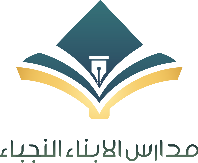   وزارة التعليم                                                                                                                                   الفصل الدراسي : الأولالإدارة العامة للتعليم بمنطقة مكة المكرمة                                                                                                    الصف : الخامس  الابتدائيمكتب التعليم غرب مكة المكرمة ( بنات )                                                                                                    زمن الاختبار : ساعة ونصفابتدائية الأبناء النجباء                                                                                                                      عدد الأسئلة : (4) عدد الأوجه (3)الاختبار النهائي لمادة الدراسات الإسلامية للفصل الدراسي الأول  لعام 1444 / 1445 هـالسؤال الأول : اختاري الإجابة الصحيحة من بين الأقواس :( 1 )                                  يتبع      السؤال الثاني : أكملي الفراغات التالية :(السنن الرواتب - الخروج مبكرا – يرفع صاحبه درجات - الشرك - العبادة – 15 – الجنة – الصلاة خير من النوم  – قراءة القرآن – ابي هريرة )من آداب يوم الجمعة ----------------- .من فضائل العلم  ----------- -------------اثنتا عشرة ركعة يتطوع بها قبل الفريضة و بعدها---------------  صرف شيء من العبادة لغير الله  .الحكمة من خلق الجن والانس  ----------------عدد جمل الاذان  --------------من أثر المحافظ على الصلاة انها سبب لدخول  ------------- الجملة التي تقال في صلاة الفجر -----------من أمثلة المداومة على العمل الصالح --------------هو عبدالرحمن بن صخر الدوسي يكنى ------------- ......................................................................      السؤال الثالث : ضعي إشارة (    ) أمام العبارة الصحيحة وإشارة (     ) أمام العبارة الخاطئة :                                               ( 2 )                                              يتبعالسؤال الرابع : صلي العبارة من العامود ( أ ) بما يناسبها من العامود ( ب ) :___________________________________________________________________( 3 )انتهت الأسئلةمع تمنياتنا لكن بالتوفيق والنجاح                                                                                                               مديرة المدرسةالمدققةالمدققةالمراجعةالمراجعةالمصححةالمصححةالدرجةالدرجةرقم السؤالالتوقيعالاسمالتوقيعالاسمالتوقيعالاسمكتابةًرقمًارقم السؤالالسؤال الأولالسؤال الثانيالسؤال الثالثالسؤال الرابعالمجموع40المجموع10عدد جمل الإقامة :عدد جمل الإقامة :عدد جمل الإقامة :عدد جمل الإقامة :أ) 11ب) 16ج) 19د) 12معنى جملة ( الله اكبر ) :معنى جملة ( الله اكبر ) :معنى جملة ( الله اكبر ) :معنى جملة ( الله اكبر ) :أ) الله اكبر واعظم من كل شيءب) اقبلوا على الصلاةج) محمد رسول اللهد) لا مدبر الا اللهعقوبة تارك الصلاة  :عقوبة تارك الصلاة  :عقوبة تارك الصلاة  :عقوبة تارك الصلاة  :أ) النارب) الرضىج) الجنةد) لاشيء مما ذكرحكم الصلاة  :حكم الصلاة  :حكم الصلاة  :حكم الصلاة  :أ) واجبةب) سنةج) جائزةد) مستحبةفرضت الصلاة في السماء  :فرضت الصلاة في السماء  :فرضت الصلاة في السماء  :فرضت الصلاة في السماء  :أ) السابعةب) الاولىج) الرابعةد) الثامنةكان النبي صلى الله عليه وسلم يحب التيسير في أمور  :كان النبي صلى الله عليه وسلم يحب التيسير في أمور  :كان النبي صلى الله عليه وسلم يحب التيسير في أمور  :كان النبي صلى الله عليه وسلم يحب التيسير في أمور  :أ) الطهارةب) النومج) تلاوة القراند) لا شيء مما ذكر(اشهد ان لا اله الا الله ) الذكر المستحب قولة  :(اشهد ان لا اله الا الله ) الذكر المستحب قولة  :(اشهد ان لا اله الا الله ) الذكر المستحب قولة  :(اشهد ان لا اله الا الله ) الذكر المستحب قولة  :أ) بعد الوضوءب) قبل الوضوءج) اثناء الوضوءد) قبل الصلاةقول النبي صلى الله عليه وسلم (وجعلت قرة عيني في ….. )  :قول النبي صلى الله عليه وسلم (وجعلت قرة عيني في ….. )  :قول النبي صلى الله عليه وسلم (وجعلت قرة عيني في ….. )  :قول النبي صلى الله عليه وسلم (وجعلت قرة عيني في ….. )  :أ) الصلاةب) الزكاةج) الصيامد) الحجحكم الاذان في الصلوات الخمس فرض كفاية على :حكم الاذان في الصلوات الخمس فرض كفاية على :حكم الاذان في الصلوات الخمس فرض كفاية على :حكم الاذان في الصلوات الخمس فرض كفاية على :أ) الرجالب) النساءج) الرجال والنساءد) لاشيء مما ذكر   10- أعظم ما أمر الله بة :   10- أعظم ما أمر الله بة :   10- أعظم ما أمر الله بة :   10- أعظم ما أمر الله بة :أ) التوحيدب) الشركج) الرضاد) لا شيء مما ذكر1010العامود (أ )العامود  ( ب )المراد (العمل بالعلم )(     ) دخول الجنةمن شروط العبادة(     ) الثاني من اركان الاسلامشبه النبي المؤمن الذي يقرأ القران(     )  اللهم افتح لي أبواب رحمتككان النبي صلى الله عليه وسلم يفتتح قراءته(     ) ان يكون المؤذن متطهرادعاء الخروج من المنزل(     ) الصلاةأول ما يحاسب عليه العبد يوم القيامة(     ) بسم الله توكلت على الله ولا حول ولا قوة الا باللهمن سنن المؤذن(     ) الاستعاذةدعاء دخول المسجد(     ) بالأترجةالصلاة هي الركن(     ) الإخلاص لله والمتابعة للنبي صلى الله عليه وسلم10 -ثواب الحج(     ) تطبيق ما تعلمه المسلم(     )  السواكعرفي الدعاء ؟…………………………………………………………………….…………………………………………………………………….على ماذا يدل قول النبي صلى الله عليه وسلم :( ما مِنْكُمْ مِنْ أَحَدٍ يَتَوَضَّأُ فَيُبْلِغُ أَو فَيُسْبِغُ الوُضُوءَ ثُمَّ يَقُولُ: أَشْهَدُ أَن لّا إِلَهَ إِلَّا الله، وَأَنَّ مُحَمَّدًا عَبْدُ اللهِ وَرَسُولُهُ؛ إِلَّا فُتِحَتْ لَهُ أَبْوابُ الجَنَّةِ الثَّمَانِيةُ يَدْخُلُ مِن أَيِّها شَاء) ؟…………………………………………………………………….…………………………………………………………………….…………………………………………………………………….اذكري مثال للعبادة الظاهرة والعبادة الباطنة…………………………………………………………………….…………………………………………………………………….طيب رائحة فم الصائم عند الله عزوجل ؟……………………………………………………………………. …………………………………………………………………….ما الذكر الذي يسن قوله بعد انتهاء الاذان ؟…………………………………………………………………….…………………………………………………………………….…………………………………………………………………….10السؤالالدرجةالدرجةالمصححةالمراجعةالمدققةرقماكتابةالأولدرجة فقطالثانيدرجةفقطالثالثدرجات فقطالمجموعدرجة فقط1/ قول الرسول ﷺ  ( من يرد الله به خيرا يفقهه في الدين )يدل على  : 1/ قول الرسول ﷺ  ( من يرد الله به خيرا يفقهه في الدين )يدل على  : 1/ قول الرسول ﷺ  ( من يرد الله به خيرا يفقهه في الدين )يدل على  : فضل تعلم العلم الشرعيفضل تعلم الطب  فضل تعلم الهندسة 2/ اسم جامع  لكل ما يحبه الله و يرضاه من الأسماء الظاهرة والباطنة هو تعريف :2/ اسم جامع  لكل ما يحبه الله و يرضاه من الأسماء الظاهرة والباطنة هو تعريف :2/ اسم جامع  لكل ما يحبه الله و يرضاه من الأسماء الظاهرة والباطنة هو تعريف :العلمالعمل العبادة  3/ أعظم ما نهى الله تعالى عنه  : 3/ أعظم ما نهى الله تعالى عنه  : 3/ أعظم ما نهى الله تعالى عنه  : التوحيدالشركالكذب4/ أعظم ما أمر الله تعالى به: 4/ أعظم ما أمر الله تعالى به: 4/ أعظم ما أمر الله تعالى به: التوحيدالشركالصدق5/ حكم الاستغاثة بحي حاضر قادر كي ينقذ الغريق :5/ حكم الاستغاثة بحي حاضر قادر كي ينقذ الغريق :5/ حكم الاستغاثة بحي حاضر قادر كي ينقذ الغريق :جائزمكروه شرك6/ حكم دعاء غير الله تعالى  :6/ حكم دعاء غير الله تعالى  :6/ حكم دعاء غير الله تعالى  :جائز  مستحبشركأب1قال تعالى : (يَرْفَعِ اللَّهُ الَّذِينَ آمَنُوا مِنْكُمْ وَالَّذِينَ أُوتُوا الْعِلْمَ دَرَجَاتٍ )دليل على الحكمة من خلق الجن والإنس .2قال تعالى : (وَمَا خَلَقْتُ الْجِنَّ وَالْإِنْسَ إِلَّا لِيَعْبُدُونِ)دليل على أن العلم يرفع صاحبه درجات .3قال  ﷺ : ( إن الدعاء هو العبادة )دليل على أهمية الدعاء .1/ شبه النبي ﷺ الصلوات الخمس بــــــــ :1/ شبه النبي ﷺ الصلوات الخمس بــــــــ :1/ شبه النبي ﷺ الصلوات الخمس بــــــــ : الوادي 		النهرالبحر  2/ صحابي جليل يلقب بالفاروق: 2/ صحابي جليل يلقب بالفاروق: 2/ صحابي جليل يلقب بالفاروق: سلمان الفارسي رضي الله عنهعمر بن الخطاب رضي الله عنه أبو موسى الأشعري رضي الله عنه .3/ صحابي جليل اتصف بحسن الصوت في تلاوة القرآن :3/ صحابي جليل اتصف بحسن الصوت في تلاوة القرآن :3/ صحابي جليل اتصف بحسن الصوت في تلاوة القرآن :أبو هريرة رضي الله عنهعمر بن الخطاب رضي الله عنه أبو موسى الأشعري رضي الله عنه4/ الفعل الذي يساعد على الخشوع في الصلاة هو :4/ الفعل الذي يساعد على الخشوع في الصلاة هو :4/ الفعل الذي يساعد على الخشوع في الصلاة هو :النظر للأعلى .تدبر الآيات أثناء الصلاة  الالتفات في الصلاة 5/ كان النبي ﷺ إذا أصابه هم أو حزن  :5/ كان النبي ﷺ إذا أصابه هم أو حزن  :5/ كان النبي ﷺ إذا أصابه هم أو حزن  :اشتكى إلى أحد من أصحابه توجه للصلاة  ذهب إلى بيته 6/ صلاة الجمعة تكفر خطايا  :6/ صلاة الجمعة تكفر خطايا  :6/ صلاة الجمعة تكفر خطايا  :يوم شهرأسبوع 7/ قال النبي ﷺ : (ما منكم من أحد يتوضأ فيبلغ أو يسبغ الوضوء ..... ) معنى فيبلغ أو يسبغ في الحديث :7/ قال النبي ﷺ : (ما منكم من أحد يتوضأ فيبلغ أو يسبغ الوضوء ..... ) معنى فيبلغ أو يسبغ في الحديث :7/ قال النبي ﷺ : (ما منكم من أحد يتوضأ فيبلغ أو يسبغ الوضوء ..... ) معنى فيبلغ أو يسبغ في الحديث :يتمه ويكملهينقص منه شيءيزيد على ثلاث مرات 8/ عدد السنن الرواتب التي تصلى قبل أو بعد الفريضة  :8/ عدد السنن الرواتب التي تصلى قبل أو بعد الفريضة  :8/ عدد السنن الرواتب التي تصلى قبل أو بعد الفريضة  :10 ركعات  12 ركعة 14 ركعة 9/ شبه النبي ﷺ المؤمن الذي يقرأ القرآن بــــــــــــ :9/ شبه النبي ﷺ المؤمن الذي يقرأ القرآن بــــــــــــ :9/ شبه النبي ﷺ المؤمن الذي يقرأ القرآن بــــــــــــ :الأترجة الحنظلةالتمرة  10/ قال ﷺ (لا يزال الناس بخير ما عجلوا الفطر  ) يدل على :10/ قال ﷺ (لا يزال الناس بخير ما عجلوا الفطر  ) يدل على :10/ قال ﷺ (لا يزال الناس بخير ما عجلوا الفطر  ) يدل على :استحباب تعجيل فطور العيدتعجيل فطور رمضان . تعجيل فطور الصدقة .1/ معنى لا إله إلا الله  :1/ معنى لا إله إلا الله  :1/ معنى لا إله إلا الله  :لا معبود بحق إلا اللهلا رازق إلا الله لا خالق إلا الله2/ حكم الإقامة فرض كفاية:2/ حكم الإقامة فرض كفاية:2/ حكم الإقامة فرض كفاية:على الرجال فقطعلى النساء فقطعلى الرجال والنساء معا 3/ خير صفوف الرجال :3/ خير صفوف الرجال :3/ خير صفوف الرجال :أولها أوسطها  آخرها4/ أول ما يحاسب عليه العبد يوم القيامة  :4/ أول ما يحاسب عليه العبد يوم القيامة  :4/ أول ما يحاسب عليه العبد يوم القيامة  :الصلاة  الزكاة  الصيام  5/ كان فرض الصلاة   :5/ كان فرض الصلاة   :5/ كان فرض الصلاة   :ليلة فتح مكة ليلة الإسراء والمعراج بعد الهجرة إلى المدينة أب1قال تعالى : (وَأَقِيمُوا الصَّلاةَ وَآتُوا الزَّكَاةَ وَارْكَعُوا مَعَ الرَّاكِعِينَ)دليل على استحباب صلاة ركعتي تحية المسجد  2قال  ﷺ : ( إذا دخل أحدكم المسجد فليركع ركعتين قبل أن يجلس )دليل على وجوب الصلاة  .المملكـة العـربية السعـوديةوزارة التعليمإدارة التعليم بمحافظةمدرسة   المملكـة العـربية السعـوديةوزارة التعليمإدارة التعليم بمحافظةمدرسة   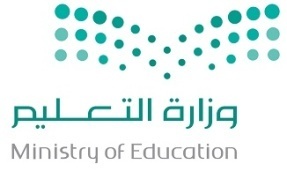 السؤالالدرجةالدرجةالدرجةالمصححالمراجعالمدققالمملكـة العـربية السعـوديةوزارة التعليمإدارة التعليم بمحافظةمدرسة   المملكـة العـربية السعـوديةوزارة التعليمإدارة التعليم بمحافظةمدرسة   السؤالرقماًكتابةًكتابةًالمصححالمراجعالمدققالمملكـة العـربية السعـوديةوزارة التعليمإدارة التعليم بمحافظةمدرسة   المملكـة العـربية السعـوديةوزارة التعليمإدارة التعليم بمحافظةمدرسة   س١المملكـة العـربية السعـوديةوزارة التعليمإدارة التعليم بمحافظةمدرسة   المملكـة العـربية السعـوديةوزارة التعليمإدارة التعليم بمحافظةمدرسة   س٢الــمــادةدراسات إسلامية دراسات إسلامية اختبار الفصل الدراسي الأولالدور الأول العام الدراسي١٤٤٤اختبار الفصل الدراسي الأولالدور الأول العام الدراسي١٤٤٤س٣الصفخامسخامساختبار الفصل الدراسي الأولالدور الأول العام الدراسي١٤٤٤اختبار الفصل الدراسي الأولالدور الأول العام الدراسي١٤٤٤س٣الزمنساعتينساعتيناختبار الفصل الدراسي الأولالدور الأول العام الدراسي١٤٤٤اختبار الفصل الدراسي الأولالدور الأول العام الدراسي١٤٤٤س٤التاريخاختبار الفصل الدراسي الأولالدور الأول العام الدراسي١٤٤٤اختبار الفصل الدراسي الأولالدور الأول العام الدراسي١٤٤٤المجموعفقطفقطفقطفقطاسم الطالباختبار الفصل الدراسي الأولالدور الأول العام الدراسي١٤٤٤اختبار الفصل الدراسي الأولالدور الأول العام الدراسي١٤٤٤المجموع٤٠٤٠اربعون درجةاربعون درجةاربعون درجةاربعون درجةرقم الجلوساختبار الفصل الدراسي الأولالدور الأول العام الدراسي١٤٤٤اختبار الفصل الدراسي الأولالدور الأول العام الدراسي١٤٤٤المجموع٤٠٤٠اربعون درجةاربعون درجةاربعون درجةاربعون درجة١.شبه النبي ﷺ الصلوات الخمس أ. الوادي ب.  النهر ج . البحر٢. معنى جملة  (الله اكبر )  أ. الله أعظم وأكبر من كل شئب. اقبلوا على الصلاة  ج. محمد عبدالله ورسوله٣.  أعظم ما امر الله به أ. الشرك ب. التوحيد ج. لا شيء مما سبق٤. عدد جمل الأذان . أ. ٥ب. ١٢ج. ١٥٥.  من الأصول التي يجب على العبد معرفتها  أ. معرفة الله عز وجل ب. معرفة النبي محمد ﷺج. جميع ما سبق٦. كان النبي ﷺ يقول ( وجعلت قرة عيني في ........ ) أ. الزكاة ب. الصلاة ج. الحج ٧. حكم الأذان فرض كفاية للصلوات الخمس على أ. النساء ب. النساء والرجالج. الرجال ٨. على ماذا يدل قوله تعالى : "وَمَا خَلَقْتُ الْجِنَّ وَالْإِنسَ إِلَّا لِيَعْبُدُونِ" يدل على أ. التوحيد ب. الشرك ج. النفاق ٩. هي اسم جامع لكل ما يحبه الله ويرضاه من الأقوال والأعمال الظاهرة والباطنة تعريف أ. العبادة ب. الإحسان ج. الصيام ١٠. شروط قبول العبادة هما أ. الإخلاص لله تعالى والمتابعة للنبي ﷺ ب. الإخلاص لله تعالى فقط ج. المتابعة للنبي ﷺ فقط ١١. هي طلب إزالة الشدة والكرب تعريف أ. الاستغاثة ب. الذبح ج. النذر ١٢. كان خادم النبي ﷺ ومن احسن الناس صلاة صحابي أ. أنس بن مالك رضي الله عنه ب. علي بن أبي طالب رضي الله عنه ج. سعد بن معاذ رضي الله عنه ١٣. من فوائد المداومة على العمل الصالح محبة الله لعبده وأ. النجاة من الشدائد والمصائبب. الوقوع في المعاصيج. دخول النار ١٤.هي نوع من الفاكهة من الحمضيات أكبر من الليمون أ. الأترجة ب. الريحانة ج. الحنظلة ١٥. ضرب الرسول ﷺ التمر مثلا أ. للمنافق الذي يقرأ القرآن ب. للمؤمن الذي لا يقرأ القرآن ج. للمؤمن الذي يقرأ القرآن ١٦. ( اللهم افتح لي أبواب رحمتك ) دعاء أ. الخروج من المنزل ب. دخول المنزل ج. دخول المسجد ١٧. قال رسول ﷺ 《 إذا دخل أحدكم المسجد فليركع ركعتين قبل أن يجلس 》 تسمى هذي الصلاة أ. الوتر ب. العصرج. تحية المسجد ١٨. اول ما يحاسب به العبد يوم القيامة أ. الصلاة ب. الزكاة ج. الصوم ١٩. يؤمر الطفل بأداء الصلاة إذا بلغ من عمره أ. السابعة ب. العاشرة ج. الثامنة ٢٠. من آداب انتظار الصلاة أ. قراءة القرآن الكريم وذكر الله عز وجل ب. اللعب في المسجدالعبث في المسجدرقم العمود الأول الإجابة العمود الثاني ١صحابي كان يلقب بأبي هريرة اي يتمه ويكمله على الوجه المشروع٢معنى يصبغ الوضوء هو عبدالرحمن بن صخر الدوسي٣تعريف الإقامة هي الاستسلام لله بالتوحيد و البعد عن كل ما يعبد من دون الله٤ تعريف الحنفية الإعلام بالقيام  الى الصلاة المفروضة٥يجوز اللهو واللعب في يوم العيد اي أثبتوا على الصلاة حيث ينادى لأدائها في المسجد٦من جمل الأذان ( حي على الصلاة ) ومعناها : اذا كان اللهو واللعب في مباح وغير محرم٧الصيام لم يأت بسيئة ولا معصية ٨هو التعبد لله تعالى بترك المفطرات من طلوع الفجر إلى غروب الشمس عدد جمل الإقامة :عدد جمل الإقامة :عدد جمل الإقامة :1116ج) 19د) 12معنى جملة (الله اكبر ) :معنى جملة (الله اكبر ) :معنى جملة (الله اكبر ) :الله اكبر واعظم من كل شيء اقبلوا على الصلاة ج) محمد رسول الله د) لا مدبر الا الله عقوبة تارك الصلاة  :عقوبة تارك الصلاة  :عقوبة تارك الصلاة  :النارالرضىج) الجنةد) لاشيء مما ذكرحكم الصلاة  :حكم الصلاة  :حكم الصلاة  :واجبة سنةج) جائزه د) مستحبةفرضت الصلاة في السماء  :فرضت الصلاة في السماء  :فرضت الصلاة في السماء  :السابعةالاولى ج) الرابعةد) الثامنة كان النبي صلى الله عليه وسلم يحب التيسير في أمور  :كان النبي صلى الله عليه وسلم يحب التيسير في أمور  :كان النبي صلى الله عليه وسلم يحب التيسير في أمور  :الطهارةالنومج) تلاوة القران د) لا شيء مما ذكر(اشهد ان لا اله الا الله ) الذكر المستحب قوله  :(اشهد ان لا اله الا الله ) الذكر المستحب قوله  :(اشهد ان لا اله الا الله ) الذكر المستحب قوله  : بعد الوضوءقبل الوضوءج) اثناء الوضوءد) قبل الصلاةقول النبي صلى الله عليه وسلم (وجعلت قرة عيني في ----)  :قول النبي صلى الله عليه وسلم (وجعلت قرة عيني في ----)  :قول النبي صلى الله عليه وسلم (وجعلت قرة عيني في ----)  :الصلاة الزكاةج) الصيام د) الحج حكم  الاذان في الصلوات الخمس فرض كفاية على : حكم  الاذان في الصلوات الخمس فرض كفاية على : حكم  الاذان في الصلوات الخمس فرض كفاية على :الرجالالنساءج) الرجال والنساءد) لاشيء مما ذكر10 – أعظم ما أمر الله به   :10 – أعظم ما أمر الله به   :10 – أعظم ما أمر الله به   :التوحيدالشركج) الرضا د) لا شيء مما ذكرالحنيفية هي ملة إبراهيم عليه السلام (       )كان النبي عليه الصلاة والسلام إذا أصابه هم أو حزن توجه الى الصلاة(       )من آداب المشي الى الصلاة الذهاب اليها مبكرا (       )خير صفوف الرجال أولها (       )العبادة: اسم جامع لكل ما يحبه الله ويرضاه من الاقوال والافعال الظاهرة والباطنة(       )من هدي النبي عليه الصلاة والسلام في العيد كان يصلي خارج البنيان(       )فرضت الصلاة ليلة الاسراء والمعراج (       )حكم الاذان : واجب على النساء  (       )اعظم ما نهى الله عنه الشرك(       )من هدي النبي عليه الصلاة والسلام في الصيام تأخير السحور وتعجيل الافطار (       )العامود (أ )العامود  ( ب )المراد (العمل بالعلم )(     ) دخول الجنةمن شروط العبادة (     ) الثاني من اركان الاسلامشبه النبي المؤمن الذي يقرأ القران (     )  اللهم افتح لي أبواب رحمتك كان النبي صلى الله عليه وسلم يفتتح قراءته(     ) ان يكون المؤذن متطهرا دعاء الخروج من المنزل (     ) الصلاة أول ما يحاسب عليه العبد يوم القيامة(     ) بسم الله توكلت على الله ولا حول ولا قوة الا باللهمن سنن المؤذن(     ) الاستعاذة دعاء دخول المسجد (     ) بالأترجة الصلاة هي الركن (     ) الإخلاص لله والمتابعة للنبي صلى الله عليه وسلم10 -ثواب الحج(     ) تطبيق ما تعلمه المسلم (     )  السواك